Řešení – Listening: Open Questions________________________________________________________Poslech_1 z videa1 2; two; Saturday and Sunday; weekend; two-day package	2 (Scottish) customs; traditions; habits	3 17; seventeen		4 FOYERS5 (evening) fishing (trip); fish6 19067 beer (tasting/taste)8 (Scottish) biscuits; cookies; cakes; sweetsPoslech_21 CHELTANY; C-H-E-L-T-A-N-Y	2 2006; two thousand (and) six	 3 156 800; (one) hundred (and) fifty six thousand (and) eight hundred	4 15 (weeks), fifteen (weeks), fiveteen (weeks)	5 (a/an/the) umbrella(s); umbrela(s); mbrella‘s6 (at/in a/an/the) airport(s); on (a/an/the) airport, airport’s7 (a/an/the) watch, wristwatch, timepiece, watch for/worth 26,000 pounds 		8 (a/an/the) book(s); book’s, old books, used booksPoslech_31 13 (years old)	2 (the) north/North/northern/Northern (route)	3 27,391 (feet) / 27391	4 HACE; hace; Hace5 22(nd) May; 5-22; 5/226 phone(d)/call(ed) (his) mother (mum, mom)7 doctors/ (a) doctor8 (the) Moon/moon	 Autor: Lýdie Valešová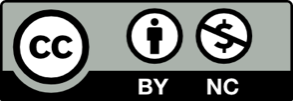 Toto dílo je licencováno pod licencí Creative Commons [CC BY-NC 4.0]. Licenční podmínky navštivte na adrese [https://creativecommons.org/choose/?lang=cs].